Essential Math 20S – Formula SheetPart B:  Unit Pricing and Currency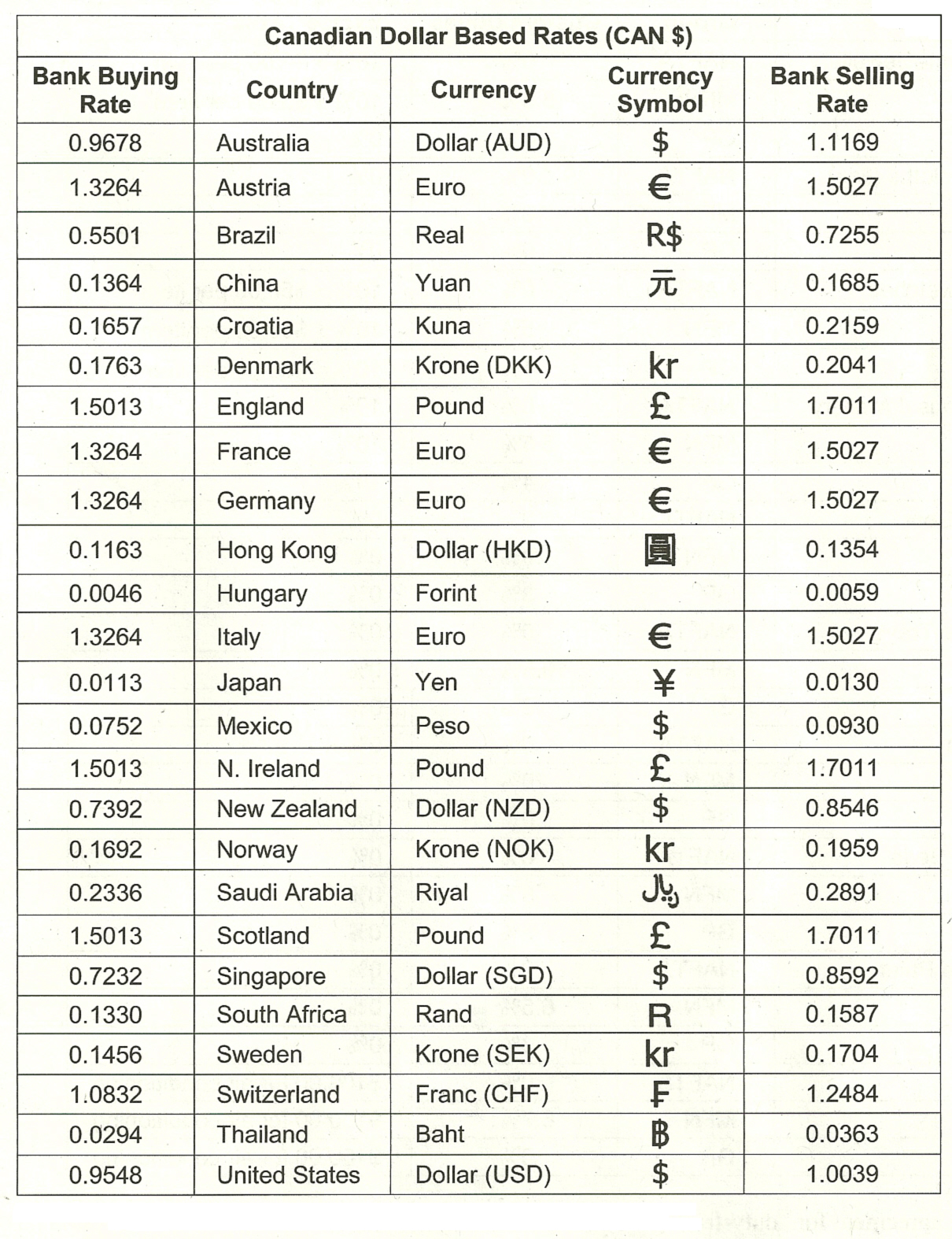 Part D:  MeasurementCOOKINGAcceptable Rounding for Cooking Conversions** If the measurement works out to be between 0.0 – 0.19, you still need to add some of this item such as Salt, Baking Soda, or Baking Powder.  Make the measurement a Pinch or Dash.TEMPERATUREConversions within SystemsMETRIC	IMPERIALConversion between SystemsPart E:  GeometryPart G:  Trigonometry*Angles inside a triangle add up to 180°.Pythagorean Theorem:Trigonometric Ratios:Volume (Cooking)Volume (Cooking)1 tsp5 ml1 tbsp15 ml1 cup250 ml4 cups1 litreWeight (Cooking)Weight (Cooking)1 oz28 g1 lb448 g2.2 lbs1 kg*There are 16 oz in 1 lb.*There are 16 oz in 1 lb.Decimal Value After ConversionFractional Value Estimate0.0 – 0.1900.20 – 0.291/40.30 – 0.391/30.40 – 0.591/20.60 – 0.692/30.70 – 0.793/40.80 – 0.991MetricImperialLength10 mm = 1 cm100 cm = 1 m1000 m = 1 kmLength12 in = 1 ft36 in = 3 ft = 1 yd5 280 ft = 1 760 yd = 1 miArea100 mm2 = 1 cm210 000 cm2 = 1 m21 000 000 m2 = 1 km2Area144 in2 = 1 ft21 296 in2 = 9 ft2 = 1 yd2Volume1 000 mm3 = 1 cm31 000 000 cm3 = 1 m3Volume1 728 in3 = 1 ft346 656 in3 = 27 ft3 = 1 yd3METRICIMPERIALLengthLength1 mm0.0394 in1 cm0.3937 in1 m1.0936 yd1 m39.37 in1 km0.6214 mi2.54 cm1 in0.3048 m1 ft0.9144 m1 yd1.6093 km1 miAreaArea1 cm20.1550 in21 m210.76391 ft21 m21.1960 yd21 km20.3861 mi26.4516 cm21 in20.0929 m21 ft20.8361 m21 yd22.59 km21 mi2VolumeVolume1 cm30.0610 in31 m335.3147 ft31 m31.30795 yd316.4 cm31 in30.0283 m31 ft30.765 m31 yd3CapacityCapacity28.41 mL1 oz568.26 mL1 pint1.1365 L1 quart (2 pints)4.546 L1 gallon (4 quarts)3.7854 L1 USA gallonGEOMETRIC FIGUREPERIMETERAREASQUARERECTANGLEPARALLELOGRAMTRIANGLETRAPEZOIDCIRCLEREGULAR POLYGON    n = number of sides    s = side length    a = length of apothem